Утвержденприказом Председателя Контрольно-счетной палаты МО «Гиагинский район»от « 29 » мая  2017г. №13 ОТЧЕТО РЕЗУЛЬТАТАХ КОНТРОЛЬНОГО МЕРОПРИЯТИЯ «Выборочная проверка финансово-хозяйственной деятельности муниципального унитарного предприятия МО «Гиагинский район» «Редакция газеты «Красное знамя» за январь-апрель 2017 года».1. Основание для проведения контрольного мероприятия: письмо главы администрации муниципального образования «Гиагинский район», п.3 ст.19 Положения о Контрольно-счетной палате МО «Гиагинский район», приказ № 12 от 03 мая 2017 года председателя  Контрольно – счетной палаты МО «Гиагинский район» о проведении внеплановой выборочной проверки финансово-хозяйственной деятельности муниципального унитарного предприятия МО «Гиагинский район» «Редакция газеты «Красное знамя» за январь-апрель 2017 года». Исполнитель контрольного мероприятия – главный специалист – инспектор КСП О.В. Гуменюк.2. Цели контрольного мероприятия:Цель 1: Выборочная проверка финансово-хозяйственной деятельности муниципального унитарного предприятия МО «Гиагинский район» «Редакция газеты «Красное знамя» за январь-апрель 2017 года». 3. Объект проверки:Муниципальное унитарное предприятие МО «Гиагинский район» «Редакция газеты «Красное знамя» (далее — МУП Редакция или Предприятие).Юридический адрес: 385600, ст.Гиагинская, ул. Красная, 318.4. Предмет контрольного мероприятия: документальное получение информации по ведению финансово-хозяйственной деятельности МУП Редакция методом финансовой и экономической оценки отчетности и документов.5. Проверяемый период деятельности:  январь-апрель 2017 года.6. Вопросы контрольного мероприятия:6.1. Соответствует ли законодательству Российской Федерации, Республики Адыгея, Гиагинского района нормативно-правовая база МУП Редакция;   6.2. Выборочная проверка финансово-хозяйственной деятельности МУП Редакция за январь-апрель 2017 года.7. Срок проверки: с « 04 » мая 2017 г. по « 29 » мая 2017г.Проверка проведена с ведома директора и  главного бухгалтера Муниципального унитарного предприятия МО «Гиагинский район» «Редакция газеты «Красное знамя» .При проверке использовались: учредительные документы, бухгалтерская отчетность, регистры бухгалтерского учета, первичные учетные документы, договоры, контракты и другие нормативно-правовые документы. Ведение бухгалтерского учета МУП Редакция осуществляется главным бухгалтером МУП Редакция в единственном лице. Ранее проверка МУП Редакция Контрольно-счетной палатой МО «Гиагинский район» проводилась в 2012 году.8. Краткая информация об объекте контрольного мероприятия. МУП Редакция  создано в соответствии с постановлением главы администрации МО «Гиагинский район» от 27.11.2012г. № 887. Учредителем МУП Редакция является администрация МО «Гиагинский район».Деятельность Предприятия начата 21.09.1995г, что подтверждается свидетельством о постановке на учет в налоговом органе юридического лица (в МИ ФНС РФ № 2 по РА) серии 01  000718411.  В своей деятельности Предприятие руководствуется действующим в РФ законодательством, нормативными правовыми актами МО «Гиагинский район» и Уставом Предприятия. Согласно Уставу МУП Редакция является юридическим лицом, имеет самостоятельный баланс, лицевой счет, печать с фирменным наименованием, штамп, бланки, товарный знак (знак обслуживания). Предприятие не имеет филиалов.Согласно Уставу Предприятие является коммерческой организацией, собственником имущества которой является МО «Гиагинский район». Предприятие основано на праве хозяйственного ведения:   - распоряжение главы МО «Гиагинский район» от 21.11.2012г. № 858 «О передаче муниципального имущества в хозяйственное ведение муниципальному унитарному предприятию «Редакция газеты «Красное знамя» (административное здание, расположенное по адресу: РА, Гиагинский район, ст.Гиагинская, ул.Красная,318, общей площадью 562,3 кв.м с балансовой стоимостью 1379606,44 руб.);- распоряжение главы МО «Гиагинский район» от 28.11.2013г. № 1119 «О предоставлении земельного участка, расположенного по адресу: РА, Гиагинский район, ст.Гиагинская, ул.Красная,318 в постоянное (бессрочное)  пользование МУП «Редакция газеты Красное знамя». Уставный фонд Предприятия сформирован в соответствии со ст.13 главы III Федерального закона от 14.11.2002г № 161-ФЗ «О государственных и муниципальных унитарных предприятиях». Уставный фонд составляет 1379606,44 руб.Согласно Уставу Редакция находится в ведомственном подчинении администрации МО «Гиагинский район». Курирует Предприятие управляющий делами администрации МО «Гиагинский район».           В проверяемом периоде Предприятие действовало на основании Устава, утвержденного Постановлением главы администрации МО «Гиагинский район» от 27.11.2012г. № 887 в новой редакции.В проверяемом периоде и по настоящее время ответственными лицами являлись:- директор – главный редактор – Визняк Степан Кондратьевич (трудовой договор с руководителем муниципального унитарного предприятия №2 от 20.02.2010г администрации МО «Гиагинский район»). Предоставлено распоряжение главы администрации МО «Гигинский район» от 01.07.2003г № 102 «О Визняке С.К.» о назначении Визняка С.К. на должность директора-главного редактора МУП Редакция. Распоряжений главы администрации МО «Гиагинский район» в отношении назначения руководителя МУП Редакция, датируемых позже этой даты, не предоставлено. Согласно п. 5.1. Устава МУП Редакция Руководитель МУП Редакция назначается главой МО «Гиагинский район» по результатам конкурса. Данные и протокол конкурса отсутствуют.- главный бухгалтер – Сазанюк  Надежда Ярославовна  (трудовой договор с главным бухгалтером б/н от 19.05.2011г. приказ директора – главного редактора Предприятия о приеме на работу от 17.05.2011г №19). Юридический адрес и фактическое местонахождение МУП Редакция: 385600, Республика Адыгея, Гиагинский район, станица Гиагинская, улица Красная, 318.Распорядок рабочего дня в МУП Редакция: понедельник-пятница с 8.30 до 17.30. 9. Анализ учредительных документов, локальных документов, регламентирующих финансово-хозяйственную деятельность МУП Редакция.Правовое положение МУП Редакция определяется действующим законодательством и Уставом. Согласно Уставу МУП Редакция создано в целях удовлетворения общественных потребностей в результатах его деятельности и получения прибыли. Контрольно-счетная палата МО «Гиагинский район» считает, что в Уставе МУП Редакция целями ее деятельности должно являться обеспечение культурно-просветительской, познавательной и воспитательной функций средства массовой информации и извлечение прибыли путем оказания рекламных и иных платных услуг. МУП Редакция осуществляет следующие виды деятельности по Уставу: производство и выпуск районной газеты «Красное знамя» формата А-3 с периодичностью выхода два раза в неделю, в соответствии с примерной тематикой, заявленной ее учредителями при ее регистрации как средства массовой информации, издательская и полиграфическая деятельность.Разделом 2 Устава МУП Редакция иные виды деятельности МУП Редакция не предусмотрены.Согласно выписке из Единого государственного реестра юридических лиц от 10.04.2017г № ЮЭ9965-17-4963505 видами деятельности Предприятия являются :- издание газет;- торговля розничными книгами в специализированных магазинах;- деятельность рекламных агентств.Фактически на момент проверки Предприятие занимается выпуском и розничной продажей газеты, оказанием полиграфических услуг, размещением рекламных объявлений, розничной торговлей канцтоварами, предоставляет услуги ксерокса.Газета «Красное знамя» зарегистрирована в качестве средства массовой информации, о чем получено свидетельство о регистрации средства массовой информации Управлением Федеральной службы по надзору в сфере связи, информационных технологий и массовых коммуникаций по Краснодарскому краю и Республике Адыгея от 07.09.2011г. № ТУ 23-00611.Согласно ст. 21 Федерального закона от 14.11.2002г № 161-ФЗ «О государственных и муниципальных унитарных предприятиях», п. 5.2.  Устава МУП Редакция директор-главный редактор является единоличным исполнительным органом унитарного предприятия. Руководитель утверждает структуру и штатное расписание в пределах фонда оплаты труда, осуществляет прием на работу сотрудников, заключает договоры и сделки, издает приказы. К проверке предоставлено Положение «Об оплате труда и материальном стимулировании работников МУП «Редакция газеты «Красное знамя» от 01.01.2015г., утвержденное директором – главным редактором МУП Редакция. С указанным внутренним нормативным актом ознакомлены работники предприятия, подписи имеются.В нарушение раздела 2 Устава МУП Редакция пунктом 23 раздела IV Положения «Об оплате труда и материальном стимулировании работников МУП «Редакция газеты «Красное знамя» предусмотрено оказание материальной помощи сотрудникам из фонда оплаты труда, сформированного за счет средств от приносящей доход деятельности – от реализации канцтоваров, курьерских услуг, услуг ксерокса и прочих. Разделом 2 Устава не предусмотрены эти виды деятельности.К проверке представлены «Правила внутреннего трудового распорядка для работников муниципального унитарного предприятия «Редакция газеты «Красное знамя», утвержденные руководителем предприятия 01 января 2016 года. С указанным внутренним нормативным актом ознакомлены работники предприятия, подписи имеются.Пунктом 4.1 представленных Правил для работников МУП Редакция устанавливается пятидневная рабочая неделя, продолжительностью 40 часов с двумя выходными днями (суббота, воскресенье). Согласно приказу директора-главного редактора МУП Редакция № 1 от 09.01.2017г. работникам устанавливается следующий распорядок рабочего дня:- для женщин – с 8.30 до 16.30, перерыв с 12.00 до 12.48;- для мужчин – с 8.30 до 17.30, перерыв с 12.00 до 12.48.Таким образом, приказом директора-главного редактора для женщин в МУП Редакция утверждена 36-часовая рабочая неделя. Контрольно-счетная палатой выявлено расхождение в Правилах внутреннего трудового распорядка для работников муниципального предприятия «Редакция газеты «Красное знамя» с приказом директора-главного редактора МУП Редакция № 1 от 09.01.2017г в части продолжительности трудового дня (соответственно, трудовой недели) для женщин.В нарушение ст. 123 Трудового кодекса Российской Федерации график отпусков на Предприятии  утвержден несвоевременно.К проверке представлено Положение «Об авторском (гонорарном) вознаграждении МУП «Редакция газеты «Красное знамя», утвержденное директором-главным редактором предприятия 01 января 2015 года. Пунктом 3 данного Положения установлены расценки за выплату гонорара. Однако конкретных критериев для оценки гонорара (объем, размер, печатная площадь) Положение не содержит. Таким образом, установить размер конкретного вознаграждения нельзя.На Предприятии утверждено Положение об охране труда в МУП «Редакция газеты «Красное знамя». С указанным внутренним нормативным актом ознакомлены работники предприятия, подписи имеются.В нарушение ст.212 ТК РФ в представленном Положении отсутствует ссылка на конкретное лицо (а именно, на работодателя). Приказ о возложении ответственности за организацию работ по охране труда в МУП Редакция отсутствует.10. Организация бухгалтерского учета Бухгалтерский учет на Предприятии осуществляется главным бухгалтером. Количество должностей бухгалтерии по штатному расписанию в 2017 году составило 2 единицы: главный бухгалтер и бухгалтер.В соответствии с требованиями Налогового кодекса РФ (глава 26.2) Предприятием с 17.12.2002г осуществлен переход на упрощенную систему налогообложения (УСН) с объектом налогообложения «Доходы от реализации». С 01.01.2012г в качестве налогообложения были выбраны «Доходы, уменьшенные на величину расходов». МУП Редакция ведет бухгалтерский учет в общеустановленном порядке.В ходе проверки были предоставлены:- Положение о принятии учетной политики на 2017 год по МУП «Редакция газеты «Красное знамя», утвержденное приказом от 09.01.2017г. № 2;- план счетов бухгалтерского учета по МУП Редакция на 2017 год. Предоставлены к проверке: бухгалтерский баланс и отчет о прибылях и убытках за январь 2017 года, главная книга, авансовые отчеты, путевые листы.10.1 Проверка учетной политикиПроверкой установлено в приказе от 09.01.2017г №2 «О принятии учетной политики на 2017 год по МУП Редакция  финансово-хозяйственная деятельность осуществлялась на основании Закона о бухгалтерском учете № 129 ФЗ от 21.11.1996г. Закон о бухучете № 129 ФЗ утратил силу в 2011 году, когда вступил в силу Федеральный закон «О бухгалтерском учете» от 6 декабря 2011 г. N 402-ФЗ.В нарушение Положения по бухгалтерскому учету «Учетная политика организаций» ПБУ 1/2008, утвержденное приказом Министерством Финансов Российской Федерации от 06 октября 2008г. № 106н, учетная политика Предприятия не обеспечивает требование полноты отражения в бухгалтерском учете всех фактов хозяйственной деятельности (ответственность руководителя, задачи бухгалтерского учета, определение бухгалтерской службы, формы первичных учетных документов, регистров бухгалтерского учета, а также документов для внутренней бухгалтерской отчетности, способ признания коммерческих и управленческих расходов).В ходе проверки Предприятием предоставлен приказ директора-главного редактора МУП «Редакция» от 31.12.2016г № 74 «Об утверждении графика документооборота на 2017 год».  Однако, этот график утвержден только по поступлению и списанию ГСМ и запасных частей. В нарушение п.4 Положения по бухгалтерскому учету "Учетная политика организации"(ПБУ 1/2008), п.6 Инструкции № 157н на Предприятии не утверждены правила и график документооборота.10.2. Проверка достоверности бухгалтерской отчетностиПунктом 8 учетной политики Предприятия закреплено, что для учета финансово-хозяйственной деятельности МУП Редакция ведет главную книгу, которая «ведется единая по всем источникам финансирования с указанием источника и разбивкой учета средств, полученных из бюджета и за счет предпринимательской деятельности».В нарушение Федерального закона «О бухгалтерском учете от 6 декабря 2011 г. N 402-ФЗ главная книга МУП Редакция составлена ненадлежащим образом. Сопоставить данные главной книги с данными бухгалтерского баланса (форма по ОНД 0710099), отчетом о финансовых результатах (форма по ОКУД 0710002) не предоставляется возможным, так как баланс и отчет о прибылях и убытках предоставлен только за январь 2017 года.Главная книга не содержит подписи составителя, представлена не помесячно, а одной строкой за четыре проверяемых месяца по следующим счетам бухгалтерского учета:- 01 «Основные средства»;- 02 «Амортизация основных средств»;- 04 «Нематериальные активы»;- 26 «Общехозяйственные расходы»;- 41 «Товары»;- 42 «Торговая наценка»;- 50 «Касса»;- 51 «Расчетные счета»;- 68 «Расчеты по налогам и сборам»;- 69 «Расчеты по социальному страхованию и обеспечению»;- 70 «Расчеты с персоналом по оплате труда»;- 80 «Уставный капитал»;- 86 «Целевое финансирование»;- 90 «Продажи»;- 98 «Доходы будущих периодов»;- 99 «Прибыли и убытки».11. Доходы ПредприятияМУП Редакция предоставлены следующие документы для определения доходов и расходов  Предприятия за январь-апрель 2017 года, подписанные главным бухгалтером и директором-главным редактором МУП Редакция:- план финансово-хозяйственной деятельности МУП Редакция на 2017 год;- отчет финансово-хозяйственной деятельности МУП Редакция за январь – апрель 2017 года;- смета доходов и расходов на выпуск и распространение газеты «Красное знамя» на 2017 год;- расшифровка прочих затрат к смете доходов и расходов на 2017 год МУП Редакция;- пояснительная записка к бухгалтерскому балансу МУП Редакция за январь-апрель 2017 года.Планом по доходам МУП Редакция на 2017 год предусмотрено получение дохода в сумме 4367,0 тыс. рублей, в том числе за январь – апрель 2017 года – 1443,3 тыс.рублей. Согласно пояснительной записки и отчета МУП Редакция фактический доход МУП Редакция за январь-апрель 2017 года составил 1580,818 тыс.рублей:- 551,197 тыс.рублей – от реализации газеты;- 5,754 тыс.рублей – реализация газет;-840,792 тыс.рублей – от платных объявлений;- 13,705 тыс.рублей – торговля бланками, канцтоварами;- 2,135 тыс.рублей – услуги ксерокса;- 46,878 тыс.рублей – доставка квитанций на оплату газа;- 96,357 тыс.рублей – полиграфические услуги;- 24,0 тыс.рублей – аренда.Расхождение с планом ФХД МУП Редакция по доходам с учетом данных главной книги составило: 1586,1-1443,3= 142,8 тыс.рублей, то есть фактически полученный доход превысил ожидаемый.Определить каждый вид дохода в суммовом выражении по данным главной книги МУП Редакция не предоставляется возможным. За отчетный период Предприятием получено субсидии от администрации МО «Гиагинский район» на сумму 603192,0 тыс.рублей, что подтверждается данными главной книги по счету 86 «Целевое финансирование». Общий доход МУП Редакция по отчету с учетом субсидии составил 2184010,0 рублей. По данным, предоставленным МУП Редакция, специфика формирования основного дохода от подписки на газету состоит в том, что в Редакции образуются доходы будущих периодов в силу того, что подписка на газету на каждое полугодие оформляется заранее. Распоряжением первого заместителя главы администрации МО «Гиагинский район» от 01.12.2014г № 849 утвержден расчет подписной цены на 1-е полугодие в сумме 284,0 рубля. По данным отчета МУП Редакция за отчетный период было выпущено 32 экземпляра газеты «Красное знамя» (при годовом плане 99 ед.), средним тиражом 3065 ед. в месяц. Проверка показала, что данные верны. По данным отчета МУП Редакция выручка от реализации газеты составила 551197,0+5754,0=556951,0 рублей.Контрольно-счетная палата произвела расчет стоимости газеты «Красное знамя». Средняя стоимость газеты составила (284*2/99) = 5,74 рубля. Расчет стоимости от реализации газеты составил (284*2/99)*32*3065=562721,62 рублей. Приказом директора-главного редактора МУП Редакция от 31.12.2016г № 68 «О рассылке обязательных экземпляров газеты «Красное знамя» в 2017 году обязательные экземпляры газеты рассылаются в количестве 25 единиц. Эти экземпляры бесплатные, но входят в общий тираж. Стоимость таких газет за период проверки составила бы: 5,74*25*32=4592,0 рубля. Разница между общей расчетной стоимостью и расчетной стоимостью бесплатных газет составила 562721,62-4592,0=558129,62 рублей. При предоставлении акта разногласий МУП Редакция было выяснено, что на внутриредакционные нужды за период проверки было выпущено около 209 шт. газет. К проверке предоставлено распоряжение главы МО «Гиагинский район» от 19.08.2011г № 680 «Об утверждении расценок на выпуск и распространение газеты МУП Редакция». Из него следует, что расчет стоимости услуг на один квадратный сантиметр на страницах газеты «Красное знамя» для юридических лиц и индивидуальных предпринимателей составляет 25 рублей, для физических лиц – 20 рублей. На Предприятии ведется книга учета объявлений. Приказы о размещении бесплатных объявлений, о предоставлении скидок отсутствуют.Из письма МУП Редакция к проекту бюджета МО «Гиагинский район» на 2017 год от 12.08.2016г № 36 следует, что в 2017 году доходы от публикаций объявлений и рекламы сократятся по причине сокращения объема публикации информации, сообщений, постановлений администрациями сельских поселений Гиагинского района, а также из-за отсутствия лимитов на размещение информации в газете у бюджетных организаций, публиковавших информацию на платной основе в предыдущие годы.Контрольно-счетная палата выборочной проверкой двух номеров газеты выявила следующее.В выпуске газеты «Красное знамя» № 6 от 28.01.2017г рекламной площади от юридических лиц было занято 925,91 кв.см, стоимостью 23147,75 рублей; от физических лиц – 138,55 кв.см, стоимостью 2771,0 рублей. Общая выручка от рекламы и объявлений составила 25918,75 рублей. Сумма упущенной выгоды по размещенной информации в этом выпуске газеты составила 57986,25 рублей, в том числе:- объявление к/т «Родина»: 8,5*4*25=850,0 рублей;- информация Пресс службы РА: 26,5*14*25=9275,0 рублей;- информация Пенсионного фонда: 27*15,5*25=10462,5 рублей;- публикация воспитателя д/с «Радуга»: 17,5*21*20=7350,0 рублей;- информация ОМВД: 17,5*17,5*25=7656,25 рублей;- рассказ С.Ким: 26,5*18,5*25=9805,0 рублей;- информация ОГИБДД: 26,5*19*25=12587,5 рублей.В выпуске газеты «Красное знамя» № 22 от 25.03.2017г рекламной площади от юридических лиц было занято 1270,5  кв.см, стоимостью 31755,0 рублей; от физических лиц – 110,5 кв.см, стоимостью 2210,0 рублей. Общая выручка от рекламы и объявлений составила 33263,75 рублей.Сумма упущенной выгоды по размещенной информации в этом выпуске газеты составила 66494,25 рублей, в том числе:- информация Пресс службы РА: 8,5*15*25=3187,5 рублей;- информация Кубаньэнерго: 17,7*5*25=2187,5 рублей;- публикация Т.Сидельниковой: 26,5*13,3*20=7049,0 рублей;- информация учителя СОШ № 5: 8,5*23,5*20=3995,0 рублей;- рассказ С.Ким: 23,2*17,6*20=8166,4 рублей;- информация ОГИБДД: (8,5*6,8+8,5*5,6)*25=2649,0 рублей;- информация Н.Грицкевич: 24,3*26,6*20=12927,6 рублей;- информация прокуратуры Гиагинского района: (17,7*13+8*8,6+8*8,6+10,4*8,5+8*8,6) *25 = 3122,5 рублей;- информация СЭС: 15,6*26,4*25=10296,0 рублей;- объявление Келермесского СДК: 13,5*8,6*25=2902,5 рублей.Как видно из приведенных расчетов, сумма упущенной выгоды МУП Редакция превышает выручку практически в два раза.Приказом директора – главного редактора МУП Редакция от 31.12.2016г № 71 установлена торговая наценка в размере 30% от закупочной стоимости на реализуемые редакцией товары:- журналы, книги;- бланочная продукция;- бумага для ксерокса, записей, факса, стикеры и т.д.;- дневники, тетради, блокноты, еженедельники, календари и др.;- ручки, карандаши, маркеры и другие канцтовары.Прейскурант цен на реализуемые товары в МУП Редакция отсутствует. Накладные на товары к проверке не предоставлены. Не предоставляется возможным вычислить выручку от реализации проданных товаров.Согласно распоряжению главы МО «Гиагинский район» от 19.08.2011г № 681 «Об утверждении расчета стоимости 1 кв.см на публикацию официальных выпусков сельских поселений в газете «Красное знамя» МУП Редакция» с 01 сентября 2011 года и по настоящее время утверждена стоимость в размере 0,025 рублей/(кв.см*экз). Таким образом, в распоряжении № 681 от 19.08.2011г при стоимости 2,5 копейки за квадратный сантиметр площади выпуска нет обязательного количества заказываемых экземпляров.При проверке официального выпуска от 28.12.2016 года, оплата за который была осуществлена по выставленным счетам в январе 2017 года выявлено следующее.В данном выпуске была опубликована информация трех сельских поселений Гиагинского района: Келермесского, Сергиевского и Дондуковского. Согласно предоставленным бухгалтерским документам, Предприятие получило за эту услугу 30000,0 рублей. Договор МУП Редакция предоставила только с МО «Дондуковское сельское поселение» от 27.01.2017г №4.Расчетным путем установлено, что МУП Редакция, согласно заключенного договора, обязалось выпустить 100 выпусков для поселения. Двум другим поселениям также должно было быть выпущено по 100 экземпляров. Фактически же было выпущено 100 выпусков. Стоимость одного листа в данном выпуске из шести листов составила 30000/100/6=50,0 рублей за лист.В п.3.1 договора от 27.01.2017г № 4 между МУП Редакция и МО «Дондуковское сельское поселение» стоимость оказанных услуг в сумме 10000,0 рублей рассчитана, исходя из объема публикации 4000 см2 по цене 2 рубля 50 копеек за см2. Цена в 2,5 рубля не утверждена распоряжением главы МО «Гиагинский район». Количество выпускаемых экземпляров не указано. Нет увязки с распоряжением главы МО «Гиагинский район» от 19.08.2011г № 681.Документы по оплате услуг по доставке газовых квитанций, договор аренды МУП Редакция не предоставила.12. Расходы ПредприятияПланом по расходам МУП Редакция на 2017 год предусмотрены расходы в сумме 6379,203 тыс. рублей, в том числе за январь – апрель 2017 года – 2126,401 тыс.рублей.Согласно отчету финансово-хозяйственной деятельности Предприятия за январь-апрель 2017 года расходы МУП Редакция составили 2104,703 тыс.рублей. При расчете согласно пояснительной записки Предприятия расходы составили 2114,693 тыс.рублей, из них:- типографские расходы – 272,270 тыс.рублей;- заработная плата – 1030,978 тыс.рублей (из них: 262,377 тыс.рублей – заработная плата курьеров, 20,150 тыс.рублей – авторский гонорар);- отчисления от фонда оплаты труда (ФОТ) – 311,356 тыс.рублей (из них: 79,239 тыс.рублей – отчисления по ФОТ курьеров, 6,085 тыс.рублей - отчисления с выплаты авторского гонорара);- расходы на содержание отдела продаж – 35,389 тыс.рублей;- затраты на пожарно-охранную сигнализацию – 1,448 тыс. рублей;- амортизация – 33,332 тыс. рублей;- единый налог при УСНО – 21,840 тыс. рублей;- услуги связи, почтовые услуги, интернет – 22,071 тыс. рублей;- ГСМ – 70,026 тыс. рублей;- запасные части – 27,25 тыс. рублей;- коммунальные услуги и техобслуживание газового оборудования – 126,903 тыс. рублей;- обучение – 10,0 тыс. рублей;- расходы на телепрограмму – 6,0 тыс. рублей;- канцтовары – 19,452 тыс. рублей;- заправка картриджа и ремонт принтера – 5,1 тыс. рублей;- приобретение картриджа спец.принтера по печатанию полос газеты – 13,550 тыс. рублей;- расходы на услуги банка – 5,848 тыс. рублей;- расходы на сдачу отчетности (обслуживание программы) – 6,450 тыс. рублей;- расходы на хоз.материалы – 10,602 тыс. рублей;- транспортный налог – 0,727 тыс. рублей;- расходы на печатание официальных приложений – 84,101 тыс. рублей.Расхождение по расходам между отчетом МУП Редакция и пояснительной запиской МУП Редакция на сумму 9990,0 рублей выявлено по строке «прочие расходы» в отчете МУП Редакция, к которой, в числе прочих, главным бухгалтером отнесены расходы на заработную плату работников печатного цеха и расходы на содержание отдела продаж.Так как счет 20 «Основное производство» отсутствует в главной книге, проверить достоверность произведенных расходов Предприятия не предоставляется возможным.12.2.1 Учет расчетов с персоналом по оплате труда.Оплата труда в МУП Редакция в проверяемом периоде производилась на основании Положения об оплате труда. В проверяемом периоде на Предприятии действовало штатное расписание на 2017 год, утвержденное директором - главным редактором Предприятия приказом № 67 от 31.12.2016г, штатной численностью 17 единиц с годовым фондом оплаты труда 2 576 145,0 рублей. Следует отметить, что на Предприятии существует резерв отпусков на период отпуска основного сотрудника. В штатном расписании на 2017 год МУП Редакция сумма по резерву отпусков составила 157725,0 рублей. В проверяемом периоде сотрудниками отпуска использованы не были.Проверка показала, что фактическая численность штатных единиц на предприятии – 15 с годовым ФОТ 2 308 145,0 рублей (т.е. на 268,0 тыс.рублей меньше, чем по штатному расписанию), а количество человек - штатных сотрудников за период январь-апрель 2017 года составило 13. В соответствии со ст. 60.1 Трудового кодекса РФ на предприятии существует внутреннее совместительство следующих штатных единиц: водитель и заведующий хозяйством (50% ставки), корректор и техничка-курьер (25% ставки), бухгалтер и уборщица производственных помещений (25% ставки), оператор верстки и набора и корреспондент-обозреватель (50% ставки), оператор верстки и набора за увеличение объема (30% ставки).Фронтальная проверка ведения трудовых договоров на Предприятии показала следующее: трудовые договоры в МУП Редакция ведутся по унифицированной форме 0301014, заключены в 2016-2017 годах (кроме трудовых договоров с директором-главным редактором и главным бухгалтером), трудовые договоры не пронумерованы. Выявлено следующее:- в нарушение ст. 67 Трудового кодекса РФ получение работником экземпляра трудового договора не подтверждается подписью работника на экземпляре трудового договора, хранящемся у работодателя;- несоответствие трудового договора и Правил внутреннего трудового распорядка на Предприятии: в п.4.2 трудового договора указано, что оплата производится 15-го числа  каждого месяца. Правилами трудового распорядка на Предприятии утверждены две даты: 1-е и 15-е числа;- в трудовом договоре с Ашаниной А.И. от  11.01.2016г в п 4.1 значится «надбавка за увеличенный объем работы 30% - 3313,8 рублей». Отсутствует упоминание  базовой штатной единицы, от которой считается надбавка;- в трудовом договоре с Зубаревой М.А. от 15.10.2016г в п. 1.1. указана должность «оператор котельной». По данным свода по заработной плате МУП «Редакция» за январь-апрель 2017 года Зубарева М.А. считается внештатным сотрудником, получая заработную плату согласно штатного расписания в должности «истопник, зав.газовым хозяйством»;- в трудовом договоре с Шурыгиной Л.Н. от 09.01.2017г, принятой на должность работника подготовительного цеха (резчица, размотчица, фальцовщица) в п. 4.1 указана заработная плата в размере 7500,0 рублей. Согласно штатному расписанию оклад по занимаемой должности составляет 10000,0 рублей. В трудовом договоре не указано процентное содержание от оклада. По данным свода по заработной плате МУП «Редакция» за январь-апрель 2017 года Шурыгина Л.Н.считается внештатным сотрудником, получая заработную плату согласно штатного расписания в должности «работник подготовительного цеха (резчица, размотчица, фальцовщица)»;- в трудовом договоре с Татоян Н.Г. от 01.02.2017г, принятой на должность работника подготовительного цеха (резчица, размотчица, фальцовщица) в п. 4.1 указана заработная плата в размере 3750,0 рублей. Согласно штатному расписанию оклад по занимаемой должности составляет 10000,0 рублей. В трудовом договоре не указано процентное содержание от оклада. По данным свода по заработной плате МУП «Редакция» за январь-апрель 2017 года Татоян Н.Г. считается внештатным сотрудником, получая заработную плату согласно штатного расписания в должности «работник подготовительного цеха (резчица, размотчица, фальцовщица)»;- в трудовом договоре с Николаенко Е.С. от 01.02.2017г, принятой на должность работника подготовительного цеха (резчица, размотчица, фальцовщица) в п. 4.1 указана заработная плата в размере 3750,0 рублей. Согласно штатному расписанию оклад по занимаемой должности составляет 10000,0 рублей. В трудовом договоре не указано процентное содержание от оклада. По данным свода по заработной плате МУП «Редакция» за январь-апрель 2017 года Николаенко Е.С. считается внештатным сотрудником, получая заработную плату согласно штатного расписания в должности «работник подготовительного цеха (резчица, размотчица, фальцовщица)».Должностные инструкции в соответствии со штатным расписанием разработаны.Кроме штатных единиц, у МУП Редакция заключены трудовые договоры по совместительству на должность курьера по подписке и доставке газеты на срок с 09.01.2017г по 31.12.2017г. Согласно своду по заработной плате МУП Редакция за январь-апрель 2017 года, а также заключенным договорам на период проверки курьеров числился 31 человек. Приказом директора-главного редактора МУП Редакция от 31.12.2016г № 73 с целью оптимизации и упорядочения оплаты курьерам по подписке и доставке газеты утверждены расценки оплаты за один доставленный экземпляр при минимальной норме 230 экземпляров и за каждый доставленный сверх нормы экземпляр с учетом различных участков работы.Согласно своду по заработной плате МУП Редакция за период проверки Предприятием было начислено 1059250,91 рублей, что подтверждается оборотами по кредиту счета 70 «Расчеты с персоналом по оплате труда». С данными пояснительной записки МУП Редакция по заработной плате расхождение составило: 1030978,0-1059250,91=28272,91 рублей. В своде по заработной плате МУП Редакция за январь-апрель 2017 года 5 штатных сотрудников Предприятия отмечены как внештатные.В  проверяемом периоде штатным сотрудникам начислено 763234,2 рублей. Согласно трудовым договорам с штатными сотрудниками редакции и штатного расписания ФОТ за 4 месяца должен составить: 185047,8*3+175825,8=730969,2 рублей. Ведомости на выплату заработной платы  предоставлены в процессе подписания акта разногласий к акту проведения данного контрольного мероприятия.На Предприятии действуют приказ директора главного редактора от 09.01.2017г № 4 о поздравлении сотрудников редакции с днями рождения 575,0 рублей и с юбилейными днями рождения 805,0 рублей; приказ директора главного редактора от 20.02.2017г № 11 о выделении денежных средств на 23 февраля для поздравления сотрудников-мужчин в сумме 1725,0 рублей и выделении денежных средств для поздравления женщин-коллег с 8 марта в сумме 6900,0 рублей. Согласно Положению о гонорарном вознаграждении директором-главным бухгалтером подписаны приказы о выплате гонорарного вознаграждения. Ведомости к ним не предоставлены.Главным бухгалтером Предприятия в марте 2017 года были начислены денежные средства для поздравления всем сотрудникам, включая будущие дни рождения.Проверка табелей учета рабочего времени и расчета заработной платы МУП Редакция за январь-апрель 2017г выявила следующее: табели учета рабочего времени и расчета заработной платы МУП Редакция составлены с нарушением приказа директора-главного редактора МУП Редакция № 1 от 09.01.2017г. и п. 3 трудовых договоров в части продолжительности трудового дня и недели у женщин. Так, у сотрудников Ашаниной А.И., Коломийцевой Е.М., Сазанюк Н.Я., Стахановой А.В., Шовгеновой Г.И., Жуковой Л.А., Бондаренко А.Ф. табелем зафиксирована 40-часовая рабочая неделя вместо 36-часовой по приказу. По сотруднику Левшиной Т.В. проставлено условное обозначение «ОЖ», отсутствующее  в условных обозначениях табеля. Проверка показала, что в данном случае следует проставлять обозначение «Р», так как сотрудник находится в отпуске по уходу за ребенком.В нарушение приказа Минфина России от 30.03.2015 N 52н табель учета рабочего времени и расчета заработной платы МУП Редакция не подписан ответственным за ведение табеля. Приказ МУП Редакция о возложении обязанностей по ведению табеля учета рабочего времени отсутствует.12.2.2 Учет расчетов с подотчетными лицамиВыдача под отчет подотчетным лицам предприятия производится из кассы Предприятия. Согласно п.21 учетной политики Предприятия право получения денежных сумм под отчет имеют бухгалтер, кассир, корреспонденты, водитель, продавец, корректор, оператор верстки и набора.Согласно приказу директора-главного редактора МУП Редакция «О подотчетных лицах» № 72 от 31.12.2016г. в проверяемом периоде подотчетные денежные средства имели право получать:- Сазанюк Н.Я. – главный бухгалтер;- Бондаренко А.Ф. – бухгалтер-кассир;- Ашанин А.Н. – водитель-экспедитор;- Коломийцева Е.М. – корректор, техничка-курьер.  За проверяемый период подотчетными лицами получены из кассы Предприятия под отчет денежные средства в сумме – 3919,0 рублей. Подотчетные суммы истрачены полностью. Представлено подотчетными лицами в бухгалтерию предприятия авансовых отчетов с подтверждающими документами на сумму – 3919,0 рублей.Проверка авансовых отчетов с приложенными документами показала, что денежные средства, полученные под отчет за январь-апрель 2017 года были израсходованы на:- пакеты для мусора – 199,0 рублей;- ремень генератора – 100,0 рублей;- почтовые марки – 1118,5 рублей;- ремонт автомобиля – 2100,0 рублей;- провод массы – 150,0 рублей;- кассовая лента – 252,0 рубля.Специфика работы с подотчетными суммами на Предприятии сложилась таким образом, что необходимые товары и услуги оплачивались сотрудниками из личных средств, а затем возмещались из кассы Предприятия.12.2.3 Учет ГСМУчет ГСМ в МУП Редакция ведется в соответствии с нормами расхода топлива для служебного автомобиля «ВАЗ-21074» в соответствии с распоряжением Минтранса РФ от 14.03.2008 N АМ-23-р. На основании утвержденного расхода топлива на Предприятии действует приказ директора-главного редактора от 31.12.2016г № 67 для служебного автомобиля в размере 9,35 литра на 100км. Заправка автомобиля осуществляется через ИП Воркажок А.М. на основании заключенного договора на 2017 год.На Предприятии утвержден помесячный лимит расхода бензина на 2017 год, в котором предусмотрены: доставка газеты по  району – 2665 км, поездки корреспондентов по району – 360 км, поездки по производственным нуждам – 2380 км, поездки по печатанию газеты в ОАО «Полиграф Юг» г.Майкопа – 1020 км.Согласно утвержденного директором – главным редактором МУП Редакция маршрута доставки газеты «Красное знамя» от 01.01.2017г по населенным пунктам Гиагинского района общая протяженность маршрута составляет 276 км. Учитывая количество выпущенных газет в проверяемом периоде (32 выпуска), протяженность маршрута вышеуказанной доставки составила 276*32=8832,0 км. Расчетным путем выявлено, что по норме расхода на данный километраж должно быть истрачено: 8832*9,35/100=825,0 литра бензина. В помесячном расчете МУП Редакция на эти цели за январь-апрель 2017 года заложено 870 литра, так как в зимний период в расчете увеличен расход топлива. В нарушение приказа директора-главного редактора от 31.12.2016г № 67, в котором нет указаний об изменении нормы расхода топлива на зимний период времени, фактически норма расхода увеличена на январь, февраль.Проверка путевых листов показала, что путевые листы ведутся по установленной форме, все положенные графы заполнены, печати и подписи имеются. Проверка показаний спидометра в путевых листах показала общий пройденный километраж за январь-апрель 2017 года 20400 км. С учетом нормы расхода на данный километраж израсходовано: 20400*9,35/100=1907,4 литра бензина. Расчетным путем установлена средняя стоимость одного литра бензина в ИП Воркажок А.М. 36 рублей 72 коп., соответственно на пробег 20400 км примерно истрачено: 36,72*1907,4 = 70039,73 рублей, что подтверждается отчетом МУП Редакция.13. Субсидия.Согласно п.1 ст.78 Бюджетного Кодекса Российской Федерации субсидии юридическим лицам (за исключением субсидий государственным (муниципальным) учреждениям), индивидуальным предпринимателям, физическим лицам – производителям товаров, работ, услуг предоставляются на безвозмездной и безвозвратной основе в целях возмещения затрат или недополученных доходов в связи с производством (реализацией) товаров, выполнением работ, оказанием услуг.   Субсидии юридическим лицам предоставляются из местного бюджета в случаях и порядке, предусмотренных решением представительного органа муниципального образования о местном бюджете и принимаемыми в соответствии с ним муниципальными правовыми актами местной администрации или актами уполномоченных ею органов местного самоуправления. Пунктом 6.2 раздела 6 Устава МУП Редакция Администрация и Совет народных депутатов МО «Гиагинский район» обязаны предусматривать ежегодно в районном бюджете отдельной строкой выделение Редакции денежной субсидии на выпуск и распространение газеты.В целях предоставления данной субсидии администрацией МО «Гиагинский район» разработан Порядок предоставления субсидий предприятиям редакции газет, осуществляющих издание газет, освещающих деятельность органов местного самоуправления МО «Гиагинский район» (далее – Порядок) и утвержден Постановлением первого заместителя главы администрации МО «Гиагинский район» от 21.11.2014г. № 6.Пунктом 3.3 Порядка определено, что субсидии предоставляются в пределах бюджетных ассигнований и обязательств, предусмотренных в сводной бюджетной росписи бюджета МО «Гиагинский район».  Пунктом 3.7 Порядка размер субсидии определяется как разница между фактически произведенными расходами и полученными доходами. Администрацией МО «Гиагинский район» с МУП Редакция было заключено Соглашение о порядке и условиях предоставления субсидии из бюджета МО «Гиагинский район» МУП Редакция МО «Гиагинский район» (далее- Соглашение) от 09.01.2017г на 2017-2019 годы. Согласно п. 2.1.1 Соглашения размер субсидии на 2017 год составил 2011,6 тыс.рублей. Расчеты к субсидии предоставлены.В проверяемом периоде МУП Редакция получено субсидии в сумме 603192,73 рублей за январь- март 2017 года. За январь 2017 года МУП Редакция была предоставлена калькуляция затрат с расчетной суммой убытка 220200,0 рублей. Отделом экономического развития администрации МО «Гиагинский район» был одобрено 201160,0 рублей в пределах 1/10  средств, предусмотренных бюджетом на 2017 год. За февраль 2017 года МУП Редакция была предоставлена калькуляция затрат с расчетной суммой убытка 241000,0 рублей. Отделом экономического развития администрации МО «Гиагинский район» был одобрено 201160,0 рублей в пределах 1/10  средств, предусмотренных бюджетом на 2017 год. Субсидия на возмещение средств на выпуск и распространение газеты «Красное знамя» за январь-февраль 2017 года была перечислена администрацией МО «Гиагинский район» общей суммой 402320,0 рублей платежным поручением от 14.03.2017г № 657921 в нарушение п. 5.4 Соглашения по срокам по перечислению за январь. За март 2017 года МУП Редакция была предоставлена калькуляция затрат с расчетной суммой убытка 226800,0 рублей. Отделом экономического развития администрации МО «Гиагинский район» был одобрено 182872,73 рублей в пределах 1/11  средств, предусмотренных бюджетом на 2017 год. Субсидия за март была перечислена администрацией МО «Гиагинский район» в указанном объеме платежным поручением от 19.04.2017г № 757660 своевременно.Согласно предоставленным документам МУП Редакция, средства из субсидии были направлены на оказание услуг по печатанию газеты «Красное знамя в ОАО «Полиграф-ЮГ» в соответствии с договором № 9п от 02.02.2017г., а также на оплату налогов, взносов, коммунальных услуг, бензина и др.В нарушение п. 5.5 Порядка МУП Редакция не предоставила в отдел имущественно – земельных отношений администрации МО «Гиагинский район» пакет документов для получения субсидии за апрель 2017 года.14. Финансовый результатВ проверяемом периоде доходы Предприятия получены:- по данным отчета МУП Редакция в сумме 1580818,0 рублей (с учетом акта разногласий);В проверяемом периоде расходы Предприятия составили:- по данным отчета МУП Редакция в сумме 2104703,0 рублей рублей;- по данным пояснительной записки МУП Редакция в сумме 2114693,0 рублей.Получена и полностью израсходована субсидия администрации МО «Гиагинский район» в сумме 603193,0 тыс.рублей.Согласно данным отчета МУП Редакция с учетом субсидии убыток за январь-апрель 2017 года составил 79308,0 рублей. С учетом предоставленных доводов МУП Редакция в акте разногласий, особенностей бухгалтерского учета в отношении подписки на печатные издания (а именно, доходов будущих периодов), фактический убыток Предприятия составил 263049,4 рублей. 15. Возражения или замечания руководителей или иных уполномоченных должностных лиц объектов контрольного мероприятия на результаты контрольного мероприятия: Акт    по    результатам    контрольного    мероприятия «Выборочная проверка финансово-хозяйственной деятельности муниципального унитарного предприятия МО «Гиагинский район» «Редакция газеты «Красное знамя» за январь-апрель 2017 года» подписан с возражениями в акте разногласий (прилагается). Заключение Контрольно-счетной палаты МО «Гиагинский район» на замечания к акту разногласий по результатам    контрольного    мероприятия «Выборочная проверка финансово-хозяйственной деятельности муниципального унитарного предприятия МО «Гиагинский район» «Редакция газеты «Красное знамя» за январь-апрель 2017 года» прилагается. 16. Выводы:1. В нарушение п. 5.1. Устава МУП Редакция о том, что руководитель МУП Редакция назначается главой МО «Гиагинский район» по результатам конкурса, данные и протокол такового конкурса отсутствуют.2. В нарушение раздела 2 Устава МУП Редакция занимается розничной торговлей канцелярскими и писчебумажными товарами, оказывает услуги.3. В нарушение раздела 2 Устава МУП Редакция пунктом 23 раздела IV Положения «Об оплате труда и материальном стимулировании работников МУП «Редакция газеты «Красное знамя» предусмотрено оказание материальной помощи сотрудникам из фонда оплаты труда, сформированного за счет средств от приносящей доход деятельности – от реализации канцтоваров, курьерских услуг, услуг ксерокса и прочих. Разделом 2 Устава не предусмотрены эти виды деятельности.4. В нарушение п. 4.6 Устава МУП Редакция не проводит ежегодные аудиторские проверки на Предприятии.5. В нарушение п. 5.2 Устава МУП Редакция руководитель МУП Редакция не проводит аттестацию своих работников для определения уровня их профессиональной подготовки и соответствия занимаемой должности. Положение о порядке и условиях проведения аттестации, которое должно согласовываться с Учредителем, не разработано.8. В нарушение п. 5.14 Устава МУП Редакция аттестация руководителя Редакции не проводилась.9. Выявлено несоответствие внутренних нормативных актов Предприятия: Правил внутреннего трудового распорядка и приказа директора-главного редактора МУП Редакция № 1 от 09.01.2017г. в части установления рабочего графика для женщин.10. В нарушение ст. 123 Трудового кодекса Российской Федерации график отпусков на Предприятии  утвержден несвоевременно.11. В Положении «Об авторском (гонорарном) вознаграждении МУП «Редакция газеты «Красное знамя» не предоставляется возможным установить размер конкретного вознаграждения, так как не разъяснены критерии для вознаграждения (объем, занимаемая площадь и др.).12. В нарушение ст.212 Трудового кодекса РФ в Положении об охране труда МУП Редакция отсутствует ссылка на конкретное лицо (а именно, на работодателя). Приказ о возложении ответственности за организацию работ по охране труда в МУП Редакция отсутствует.13. Учетная политика МУП Редакция ссылается на закон о бухучете № 129 ФЗ от 21.11.1996г, который утратил силу в 2011 году.14. В нарушение Положения по бухгалтерскому учету «Учетная политика организаций» ПБУ 1/2008, утвержденное приказом Министерством Финансов Российской Федерации от 06 октября 2008г. № 106н, учетная политика Предприятия не обеспечивает требование полноты отражения в бухгалтерском учете всех фактов хозяйственной деятельности (ответственность руководителя, задачи бухгалтерского учета, определение бухгалтерской службы, формы первичных учетных документов, регистров бухгалтерского учета, а также документов для внутренней бухгалтерской отчетности, способ признания коммерческих и управленческих расходов).15. В нарушение п.4 Положения по бухгалтерскому учету "Учетная политика организации"(ПБУ 1/2008), п.6 Инструкции № 157н на Предприятии не утверждены правила и график документооборота.16. В нарушение Федерального закона «О бухгалтерском учете от 6 декабря 2011 г. N 402-ФЗ главная книга МУП Редакция составлена ненадлежащим образом.17. Прейскурант цен на продаваемые товары в МУП Редакция отсутствует. Накладные на товары к проверке не предоставлены. Не предоставляется возможным вычислить выручку от реализации проданных товаров.18. В п.3.1 договора от 27.01.2017г № 4 между МУП Редакция и МО «Дондуковское сельское поселение» стоимость оказанных услуг в сумме 10000,0 рублей рассчитана, исходя из объема публикации 4000 см2 по цене 2 рубля 50 копеек за см2. Цена в 2,5 рубля не утверждена распоряжением главы МО «Гиагинский район». Количество выпускаемых экземпляров не указано. Нет увязки с распоряжением главы МО «Гиагинский район» от 19.08.2011г № 681.19. Счет 20 «Основное производство» отсутствует в главной книге, определить достоверность произведенных расходов Предприятия не предоставляется возможным.20. В нарушение ст. 67 Трудового кодекса РФ получение работником экземпляра трудового договора не подтверждается подписью работника на экземпляре трудового договора, хранящемся у работодателя;21. Несоответствие трудового договора и Правил внутреннего трудового распорядка на Предприятии: в п.4.2 трудового договора указано, что оплата производится 15-го числа  каждого месяца. Правилами трудового распорядка на Предприятии утверждены две даты: 1-е и 15-е числа;22. В трудовом договоре с Ашаниной А.И. от  11.01.2016г в п 4.1 значится «надбавка за увеличенный объем работы 30% - 3313,8 рублей». Отсутствует упоминание  базовой штатной единицы, от которой считается надбавка;23. В трудовом договоре с Зубаревой М.А. от 15.10.2016г в п. 1.1. указана должность «оператор котельной». По данным свода по заработной плате МУП «Редакция» за январь-апрель 2017 года Зубарева М.А. считается внештатным сотрудником, получая заработную плату согласно штатного расписания в должности «истопник, зав.газовым хозяйством»;24. В трудовом договоре с Шурыгиной Л.Н. от 09.01.2017г, принятой на должность работника подготовительного цеха (резчица, размотчица, фальцовщица) в п. 4.1 указана заработная плата в размере 7500,0 рублей. Согласно штатному расписанию оклад по занимаемой должности составляет 10000,0 рублей. В трудовом договоре не указано процентное содержание от оклада. 25. По данным свода по заработной плате МУП «Редакция» за январь-апрель 2017 года Шурыгина Л.Н.считается внештатным сотрудником, получая заработную плату согласно штатного расписания в должности «работник подготовительного цеха (резчица, размотчица, фальцовщица)»;26. В трудовом договоре с Татоян Н.Г. от 01.02.2017г, принятой на должность работника подготовительного цеха (резчица, размотчица, фальцовщица) в п. 4.1 указана заработная плата в размере 3750,0 рублей. Согласно штатному расписанию оклад по занимаемой должности составляет 10000,0 рублей. В трудовом договоре не указано процентное содержание от оклада. 27. По данным свода по заработной плате МУП «Редакция» за январь-апрель 2017 года Татоян Н.Г. считается внештатным сотрудником, получая заработную плату согласно штатного расписания в должности «работник подготовительного цеха (резчица, размотчица, фальцовщица)»;28. В трудовом договоре с Николаенко Е.С. от 01.02.2017г, принятой на должность работника подготовительного цеха (резчица, размотчица, фальцовщица) в п. 4.1 указана заработная плата в размере 3750,0 рублей. Согласно штатному расписанию оклад по занимаемой должности составляет 10000,0 рублей. В трудовом договоре не указано процентное содержание от оклада. 29. По данным свода по заработной плате МУП «Редакция» за январь-апрель 2017 года Николаенко Е.С. считается внештатным сотрудником, получая заработную плату согласно штатного расписания в должности «работник подготовительного цеха (резчица, размотчица, фальцовщица)».30. В своде по заработной плате МУП Редакция за январь-апрель 2017 года 5 штатных сотрудников Предприятия отмечены как внештатные.31. Табели учета рабочего времени и расчета заработной платы МУП Редакция составлены с нарушением приказа директора-главного редактора МУП Редакция № 1 от 09.01.2017г. и п. 3 трудовых договоров в части продолжительности трудового дня и недели у женщин. Так, у сотрудников Ашаниной А.И., Коломийцевой Е.М., Сазанюк Н.Я., Стахановой А.В., Шовгеновой Г.И., Жуковой Л.А., Бондаренко А.Ф. табелем зафиксирована 40-часовая рабочая неделя вместо 36-часовой по приказу. 32. По сотруднику Левшиной Т.В. проставлено условное обозначение «ОЖ», отсутствующее  в условных обозначениях табеля. Проверка показала, что в данном случае следует проставлять обозначение «Р», так как сотрудник находится в отпуске по уходу за ребенком.33. В нарушение приказа Минфина России от 30.03.2015 N 52н табель учета рабочего времени и расчета заработной платы МУП Редакция не подписан ответственным за ведение табеля. Приказ МУП Редакция о возложении обязанностей по ведению табеля учета рабочего времени отсутствует.34. В нарушение п. 5.4 Соглашения по субсидии нарушены сроки перечисления субсидии по срокам по перечислению за январь.35. В нарушение п. 5.5 Порядка о предоставлении субсидии МУП Редакция не предоставила в отдел имущественно – земельных отношений администрации МО «Гиагинский район» пакет документов для получения субсидии за апрель 2017 года.36. В нарушение приказа директора-главного редактора от 31.12.2016г № 67, в котором нет указаний об изменении нормы расхода топлива на зимний период времени, фактически норма расхода увеличена в расчете на январь, февраль.17. Предложения (рекомендации)Администрации МО «Гиагинский район»:1. Внести изменения в Устав в раздел 2 о деятельности редакции, включив иные виды деятельности.2. Внести изменения в Устав в части согласования штатного расписания с Учредителем.3. Главе МО «Гиагинский район» рассмотреть вопрос о соответствии занимаемой должности директора-главного редактора МУП Редакция и главного бухгалтера МУП Редакция на основании вышеуказанных замечаний.Муниципальному унитарному предприятию МО «Гиагинский район» «Редакция газеты «Красное знамя» принять соответствующие меры по устранению вышеуказанных замечаний.Направить  Отчёт  о   результатах  выборочной проверки финансово-хозяйственной деятельности МУП Редакция за январь-апрель 2017 года главе администрации МО «Гиагинский район» для сведения.   Исполнитель:Главный специалист – инспекторКонтрольно-счетной палаты МО «Гиагинский район»                                                О.В. ГуменюкРЕСПУБЛИКА АДЫГЕЯКонтрольно-счетная палатаМуниципального образования«Гиагинский район»http://mogiaginsk.ru/informaciya-dlya-grazhdan/kontrolno-schetnaya-pala/ e-mail: kspgiag@mail.ru     АДЫГЭ РЕСПУБЛИКЭМКIЭМуниципальнэ образованиеу«Джэджэ районым»УплъэлIун-лъытэнхэмкIэ и палатhttp://mogiaginsk.ru/informaciya-dlya-grazhdan/kontrolno-schetnaya-pala/ e-mail: kspgiag@mail.ru       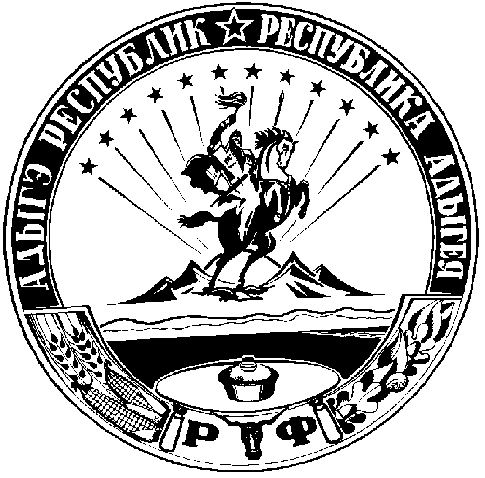 